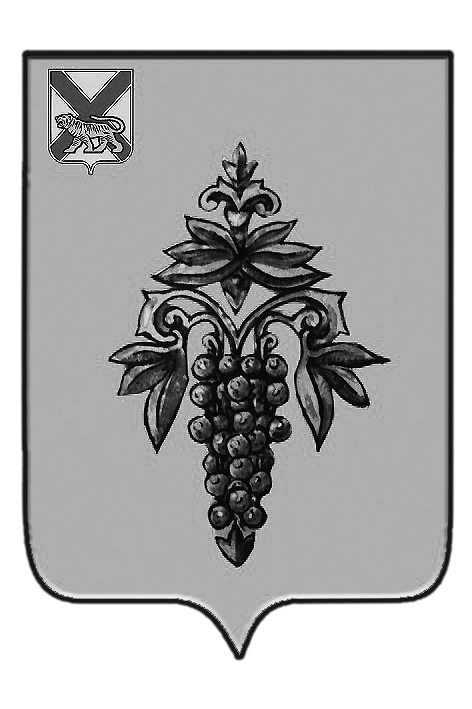 АДМИНИСТРАЦИЯ ЧУГУЕВСКОГО МУНИЦИПАЛЬНОГО РАЙОНА ПРИМОРСКОГО КРАЯ ПОСТАНОВЛЕНИЕ _______________	                                         с. Чугуевка	                                      № _______________«Об утверждении Правил определения размера платы за увеличение площади земельных участков, находящихся в частной собственности, в результате их перераспределения с земельными участками, находящихся в собственности  Чугуевского муниципального округа»    В соответствии с Земельным кодексом Российской Федерации, постановлением администрации Приморского края от 01 июня 2015 года № 167-па «Об утверждении правил определения размера платы за увеличение площади земельных участков, находящихся в частной собственности, в результате их перераспределения с земельными участками, находящимися в собственности Приморского края, и земель или земельных участков, государственная собственность на которые не разграничена на территории Приморского края»,  Уставом Чугуевского муниципального района, администрация Чугуевского муниципального районаПОСТАНОВЛЯЕТ:1. Утвердить прилагаемые Правила определения размера платы за увеличение площади земельных участков, находящихся в частной собственности, в результате их перераспределения с земельными участками, находящимися в собственности Чугуевского муниципального округа. 2. Опубликовать настоящее постановление в средствах массовой информации и разместить на официальном сайте администрации Чугуевского муниципального района.3. Настоящее постановление вступает в силу со дня его официального опубликования. Глава Чугуевскогомуниципального района, глава администрации  	    Р. Ю. ДеменевПравила определения размера платы за увеличение площади земельных участков, находящихся в частной собственности, в результате их перераспределения с земельными участками, находящихся в собственности Чугуевского муниципального округаНастоящие Правила устанавливаются порядок определения размера платы за увеличение площади земельных участков, находящихся в частной собственности, в результате их перераспределения с земельными участками, находящимися в собственности Чугуевского муниципального округа ( далее - размер платы).  Размер платы в отношении земельных участков, находящихся в собственности Чугуевского муниципального округа, рассчитывается управлением имущественных и земельных отношений администрации Чугуевского муниципального района.  Размер платы в отношении земельных участков, находящихся в собственности Чугуевского муниципального округа, определяется как отношение кадастровой стоимости вновь образованного земельного участка к площади вновь образованного земельного участка, умноженной на площадь части земельного участка, подлежащей передаче в частную собственность в результате его перераспределения, и устанавливается по формуле: , где:КС – кадастровая стоимость земельного участка, рубли;S – площадь земельного участка, кв.м.__________________________Утвержденыпостановлением администрации Чугуевского муниципального района от «___» ________2020 г. №